A physical signal with a value range of 9.651 and 13.748 and a minimum accuracy of 0.001 shall be transmitted within a LIN frame in an efficient way. How many bits are required? Design functions to convert a signal from a physical into a raw representation and vice versa.Verify your development using unit tests. Explain your approach and your decisions.The signal shall now be copied into the free space depicted below. Please avoid fragmentation.Design a general function to write into and read back signals at arbitrary positions.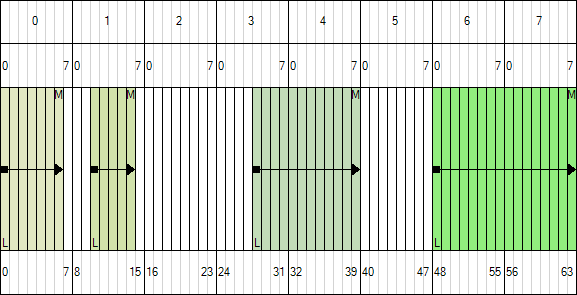 